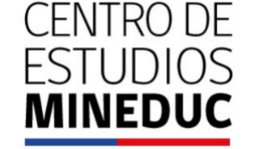 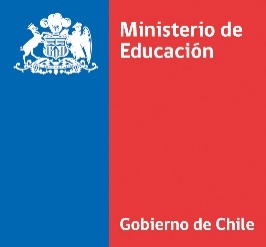 	  CódigoFicha de estudios/evaluaciones/estadísticaspara subir al CEDOCTÍTULOMis Lecturas Diarias y Valoración de la Lectura en la Enseñanza MediaCATEGORÍAS Estudios                 Evaluaciones                 EstadísticasTIPO DE DOCUMENTOMinuta                                            Nota de investigación           Documento de trabajo                    ArtículoPresentación                                   Informe                                            Otro                                                                                            SUBCATEGORÍAMonitoreo y evaluación            Reporte de información estadística           Educación parvularia                 CurrículumEnseñanza y aprendizaje          TICLiderazgo directivo                    Sistema educativoComunidad educativa                Educación superiorDocentes                                       Educación técnico profesionalEducación especial                     IndicadoresEducación de adultos                 Educación escolarAsistentes y sostenedoresIDIOMAEspañol Nº DE PÁGINAS76INCORPORA PERSPECTIVA DE GÉNERO                Sí                                   NoID FONIDELUGAR DE TÉRMINO AÑO DE TÉRMINO 2017PALABRAS CLAVESLectura, Enseñanza Media, ValoraciónOBJETIVO GENERALConocer la valoración de la lectura de estudiantes de Enseñanza Media de establecimientos municipales y particulares subvencionados; y generar información acerca de las prácticas de lectura en el aula y biblioteca CRA, así como del uso y valoración de los libros entregados por el programa de fomento lector Mis Lecturas Diarias a través del MINEDUC.METODOLOGÍACUALITATIVA CUANTITATIVAMIXTARESUMENEl presente documento, describe tres aspectos: la valoración de la lectura de estudiantes y docentes de enseñanza media de establecimientos subvencionados del país; las prácticas de lectura en el aula y biblioteca CRA; y el uso y valoración de los libros entregados por el programa de fomento lector Mis Lecturas Diarias.DOCUMENTO PÚBLICO                      Sí                                   NoPUBLICACIÓN DESTACADA                      Sí                                   NoPUBLICACIONES Anuario  Evidencia  N/A  Otra  Revista EPE  TALISPUBLICADO                      Sí                                   NoNOMBRE DE LA PUBLICACIÓNNº DE PUBLICACIÓNEDITORIALISSNISBNNº DERECHO DE AUTORPERIODICIDADENTIDADSOLICITANTEENTIDAD A CARGO Cliodinámica (a cargo del terreno del estudio)INVESTIGADOR U ORGANISMO PRINCIPALEQUIPO DE INVESTIGACIÓNOTROS INVESTIGADORES CONTRAPARTE TÉCNICAORGANIZACIÓN 1ORGANIZACIÓN 2Nº DOCUMENTO ADMINISTRATIVOFECHA DEL DOCUMENTO ADM.TIPO DE FINANCIAMIENTOInterno:___Externo: ___  Obtenido de:____________________Mixto: ___COSTO DEL ESTUDIOBASE DE DATOS                       Sí                                   NoBASE PÚBLICA                     Sí                                   NoARCHIVO DEL ESTUDIOARCHIVO DEL ESTUDIONOMBRE FORMATOPROTEGIDO               Sí                                   No